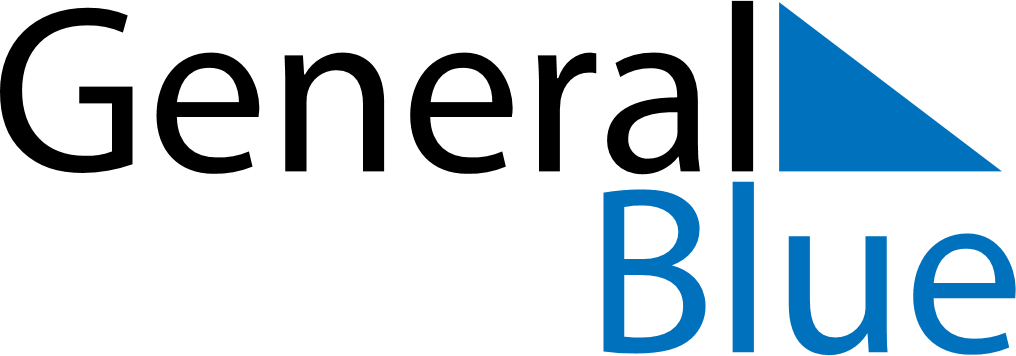 July 2018July 2018July 2018July 2018July 2018July 2018TanzaniaTanzaniaTanzaniaTanzaniaTanzaniaTanzaniaMondayTuesdayWednesdayThursdayFridaySaturdaySunday12345678Saba Saba Day910111213141516171819202122232425262728293031NOTES